ВАРИАНТ  № 0 (время написания 2ч 30мин)Найдите значение выражения 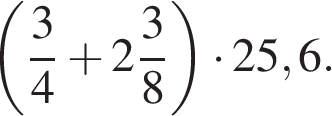 Найдите значение выражения 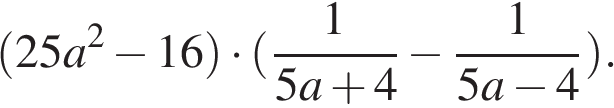 В университетскую библиотеку привезли новые учебники для трёх курсов, по 360 штук для каждого курса. В книжном шкафу 9 полок, на каждой полке помещается 25 учебников. Какое наименьшее количество шкафов потребуется, чтобы в них разместить все новые учебники?Некоторая компания продает свою продукцию по цене  руб. за единицу, переменные затраты на производство одной единицы продукции составляют  руб., постоянные расходы предприятия  руб. в месяц. Месячная операционная прибыль предприятия (в рублях) вычисляется по формуле Определите месячный объeм производства q (единиц продукции), при котором месячная операционная прибыль предприятия будет равна 500000 руб.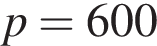 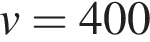 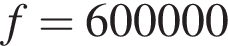 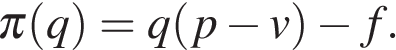 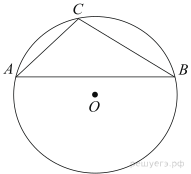 Хорда AB делит окружность на две части, градусные величины которых относятся как Под каким углом видна эта хорда из точки C, принадлежащей меньшей дуге окружности? Ответ дайте в градусах.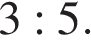   В треугольнике ,  — высота, Найдите 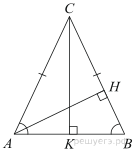 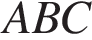 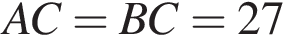 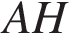 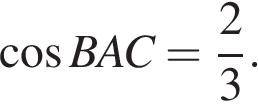 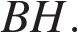 Два велосипедиста одновременно отправились в 96-километровый пробег. Первый ехал со скоростью, на 4 км/ч большей, чем скорость второго, и прибыл к финишу на 4 часа раньше второго. Найти скорость велосипедиста, пришедшего к финишу вторым. Ответ дайте в км/ч.Решите систему уравнений 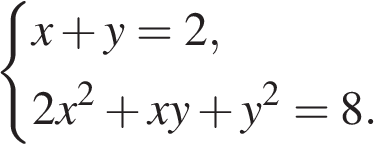 Решите уравнение     Решите неравенство 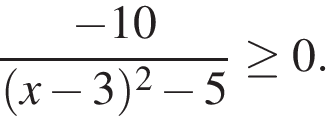 Из середины E катета  ВС  прямоугольного треугольника ABC проведен перпендикуляр EK к гипотенузе АВ. Найдите длину катета АC, если ВК = 8, KE= 6.Прямая, проходящая через вершину В, прямоугольника ABCD, перпендикулярная диагонали АС и пересекает сторону АD в точке M, равноудаленной от вершин В и D. Докажите, что BM и ВD делят угол В на три равных угла.